Технологическая карта урокаОрганизационная структура урокаПриложение 1Прочитайте текст и вставьте на места пропусков слова (словосочетания) из приведённого списка.Для изучения условий плавания тел провели два эксперимента. В первом эксперименте взяли железную гирю и поместили её в сосуд с водой. Гиря утонула (рис. 1). Это произошло потому, что плотность железа больше плотности воды, поэтому сила тяжести, действующая на гирю, _______(А) выталкивающей силы, действующей на гирю со стороны воды, и гиря будет тонуть в воде, пока не опустится на дно сосуда.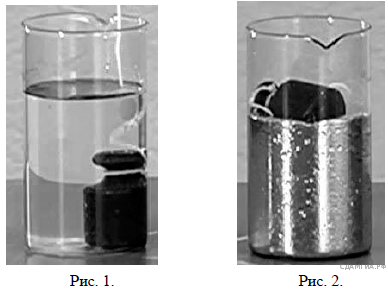 Во втором эксперименте эту же самую гирю поместили в сосуд со ртутью. Гиря всплыла (рис. 2). Плотность железа меньше, чем плотность ртути. Поэтому сила тяжести, действующая на гирю, _______(Б), выталкивающей силы, действующей на гирю со стороны воды, и гиря будет всплывать, поднимаясь к поверхности ртути. Поднявшись на поверхность, гиря будет плавать так, что часть её будет выступать из ртути. Это объясняется тем, что при равновесии тела, плавающего в жидкости, вес _______(В) жидкости (в данном случае объёма части гири, находящейся под свободным уровнем ртути) должен быть равен _______(Г) гири.Список слов и словосочетаний:1) больше2) меньше3) масса4) вес5) вытесненный объём6) общий объём7) плотностьЗапишите в таблицу выбранные цифры под соответствующими буквами. Цифры могут повторяться.Ответ: 1254Приложение 2В какой воде и почему легче плавать?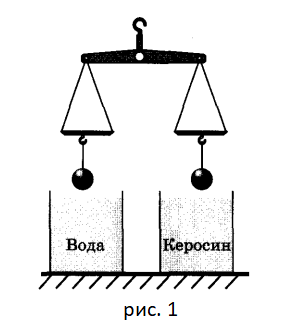 (Плотность морской воды больше плотности пресной воды, поэтому плавать легче в морской воде, так как в  ней выталкивающая сила больше)К чашам весов подвешены два одинаковых железных шарика (рис. 1). Нарушится ли равновесие, если шарики опустить в жидкость? Ответ объясните. (Объемы тел одинаковы, но плотность воды больше плотности керосина, следовательно, выталкивающая сила в воде больше, значит, равновесие нарушится, перевесит тот шарик, который находится в керосине)Какую роль играет плавательный пузырь у рыб?(сжимая пузырь усилиями грудных и брюшных мышц, рыба меняет объём своего тела и тем самым среднюю плотность, благодаря чему она может в определённых пределах регулировать глубину своего погружения)Как регулирует глубину своего погружения кит?(Киты регулируют глубину погружения за счёт уменьшения и увеличения объёма лёгких)Подводная лодка, опустившись на мягкий грунт (илистое дно), иногда с трудом отрывается от него. Как объясняется это присасывание лодки к грунту.(Когда лодка плотно прижата к мягкому грунту так, что между ней и грунтом нет воды, давление воды на нижнюю часть лодки отсутствует, т.е. отсутствует сила, направленная вверх. Сила же давления на верхнюю часть лодки направлена вниз и вместе с силой тяжести прижимает её к грунту.)Архимедова сила, действующая на тело, погруженного в керосин, равна . Найдите объем тела.Ответ: 0,2 л.Предмет, классФизика, 7вФизика, 7вФизика, 7вФизика, 7вФизика, 7вУМК, автор программыПерышкин, А. В.Физика. 7 кл. : учеб. Для общеобразоват. Учреждений / А. В. Перышкин. – 2-е изд., стереотип. – М. : Дрофа, 2013. – 121, [3] с. : ил.Перышкин, А. В.Физика. 7 кл. : учеб. Для общеобразоват. Учреждений / А. В. Перышкин. – 2-е изд., стереотип. – М. : Дрофа, 2013. – 121, [3] с. : ил.Перышкин, А. В.Физика. 7 кл. : учеб. Для общеобразоват. Учреждений / А. В. Перышкин. – 2-е изд., стереотип. – М. : Дрофа, 2013. – 121, [3] с. : ил.Перышкин, А. В.Физика. 7 кл. : учеб. Для общеобразоват. Учреждений / А. В. Перышкин. – 2-е изд., стереотип. – М. : Дрофа, 2013. – 121, [3] с. : ил.Перышкин, А. В.Физика. 7 кл. : учеб. Для общеобразоват. Учреждений / А. В. Перышкин. – 2-е изд., стереотип. – М. : Дрофа, 2013. – 121, [3] с. : ил.УчительКазиев Арслан ЖардемовичКазиев Арслан ЖардемовичКазиев Арслан ЖардемовичКазиев Арслан ЖардемовичКазиев Арслан ЖардемовичТема урока, № урока в рабочей программеЗакон Архимеда, урок №45Закон Архимеда, урок №45Закон Архимеда, урок №45Закон Архимеда, урок №45Закон Архимеда, урок №45Цель урокаСоздать условия для изучения содержания закона Архимеда, обнаружить наличие силы, выталкивающей тело из жидкости, установить от каких факторов зависит сила Архимеда.Создать условия для изучения содержания закона Архимеда, обнаружить наличие силы, выталкивающей тело из жидкости, установить от каких факторов зависит сила Архимеда.Создать условия для изучения содержания закона Архимеда, обнаружить наличие силы, выталкивающей тело из жидкости, установить от каких факторов зависит сила Архимеда.Создать условия для изучения содержания закона Архимеда, обнаружить наличие силы, выталкивающей тело из жидкости, установить от каких факторов зависит сила Архимеда.Создать условия для изучения содержания закона Архимеда, обнаружить наличие силы, выталкивающей тело из жидкости, установить от каких факторов зависит сила Архимеда.Задачи урокаОбучающиеРазвивающиеРазвивающиеВоспитательныеВоспитательныеЗадачи урокаФормирование убеждённости в возможности познания природы, уважение к творцам наук;Формирование самостоятельности в приобретении новых знаний и практических умений;Формирование ценностных отношений друг к другу.Понимать смысл закона Архимеда и уметь применять на практике;Владеть экспериментальными методами исследования;Умение использовать полученные знания, умения и навыки  в повседневной жизни.Понимать смысл закона Архимеда и уметь применять на практике;Владеть экспериментальными методами исследования;Умение использовать полученные знания, умения и навыки  в повседневной жизни.Организовывать учебное сотрудничество и совместную деятельность с учителем и одноклассниками;Самостоятельно планировать пути достижения целей исследования: ставить цель, выдвигать гипотезу, проводить эксперимент, делать вывод. Организовывать учебное сотрудничество и совместную деятельность с учителем и одноклассниками;Самостоятельно планировать пути достижения целей исследования: ставить цель, выдвигать гипотезу, проводить эксперимент, делать вывод. Планируемые результатыПредметные знания и уменияМетапредметные результатыМетапредметные результатыЛичностные результатыЛичностные результатыПланируемые результатыЗнакомство с новыми определениями, находить в различных источниках и анализировать информацию, делать обобщающие выводы.Развитие способности извлекать информацию из разных источников; развитие регулятивных, познавательных и коммуникативных УУД; развитие адекватного понимания информации устного сообщения; умения строить устное высказывание с учётом коммуникативной задачи; умения анализировать, сопоставлять, обобщать, делать выводы, аргументировать свою точку зрения.Развитие способности извлекать информацию из разных источников; развитие регулятивных, познавательных и коммуникативных УУД; развитие адекватного понимания информации устного сообщения; умения строить устное высказывание с учётом коммуникативной задачи; умения анализировать, сопоставлять, обобщать, делать выводы, аргументировать свою точку зрения.Развитие способностей к  выделению, описанию и объяснению физических явлений; самооценке на основе наблюдения – в части выстраивания диалога с учителем и одноклассниками; формирование границ собственного знания и «незнания»; формирование ценностных ориентиров и смыслов учебной деятельности на основе развития познавательных  интересов, учебных мотивов.Развитие способностей к  выделению, описанию и объяснению физических явлений; самооценке на основе наблюдения – в части выстраивания диалога с учителем и одноклассниками; формирование границ собственного знания и «незнания»; формирование ценностных ориентиров и смыслов учебной деятельности на основе развития познавательных  интересов, учебных мотивов.Методическое обоснование урокаТип урока: усвоения новых знанийТип урока: усвоения новых знанийТип урока: усвоения новых знанийТип урока: усвоения новых знанийТип урока: усвоения новых знанийИОС урокаУчебно- методическое и материально-техническое обеспечениеУчебно- методическое и материально-техническое обеспечениеВид используемых на уроке средств ИКТВид используемых на уроке средств ИКТНеобходимое аппаратное и программное обеспечение Игровая деятельность учащихся.Раздаточный материал.Раздаточный материал.Презентация, видеоролик.Презентация, видеоролик.Компьютер, проектор.Название этапа урокаЗадачи этапаДеятельность учителяДеятельность обучающихся1.ОргмоментПодготовка  обучающихся к учебной деятельностиСоздает рабочую атмосферу в классе. Проверяет готовность к уроку.Настраиваются на активную работу, на сотрудничество.2.Актуализация знаний и фиксация затруднений в деятельностиВыявление степени освоения знаний и умений, необходимых для решения учебной задачи.- Сегодняшний урок хотелось бы начать с детского стишка:Наша Таня громко плачет:Уронила в речку мячик. 
-Тише, Танечка, не плачь,Не утонет в речке мяч.- Ребята, как вы считаете, почему мяч не утонет?Хорошо, к этому вопросу мы еще вернемся в конце нашего урока.Проводит демонстрационный эксперимент.- Для проведения опыта возьмем сосуд с водой, динамометр и два грузика разного объема, но одинаковой массы.- Узнаем вес грузиков, повесив поочередно их на динамометр.- Чему равен вес каждого грузика?- Какое из тел имеет больший объем?- Что произойдет с пружиной динамометра, если тело, прикрепленное к нему опустить в воду?- На сколько уменьшился вес первого тела?- Опустим второе тело. На сколько уменьшился вес?Мы с вами увидели, что жидкость выталкивает тела с равным весом, но разным объемом по-разному.Над этим еще размышлял один из величайших ученых в мире, блестящий представитель эпохи: математик, физик, астроном, инженер-изобретатель – Архимед Саракузский.Высказывают свои предположения.Отвечают на вопросыПостановка учебной задачиОбозначение проблемной ситуации. Фиксация новой учебной задачи - Давайте посмотрим про него видеоролик, узнаем о его открытиях.Запускает видео-демонстрацию.Архимед был на службе у царя Гиерона, перед ним стояла сложная задача: определить из золота ли сделана корона или ювелир был мошенником?Погрузимся в третий век до нашей эры и посмотрим, как Архимед решил эту непростую задачу.- Тема нашего урока: «Закон Архимеда»Смотрят видеороликУчащиеся, подготовившие сценку идут на исходные места.Учащиеся показывают одноклассникам сценку, заранее подготовившие ее.«Не мало воды утекло с той поры, Но помнят закон Архимеда!»Записывают тему урока.Освоение нового учебного материалаФормирование новых знаний и уменийДемонстрационный опыт:- Возьмем сосуд с «носиком», наполненный до края водой, динамометр и ведерко Архимеда.Подвесим на динамометр ведерко с грузиком.- Чему равен вес?- Что будет, если опустить в сосуд с водой груз?Заметим, что вес груза уменьшился до 3 Н.- Под действием какой силы растяжение пружины уменьшилось?Давайте определим значение выталкивающей силы. Как это сделать?- Перельем в ведерко воду, вытесненную телом. Видим, что вес груза в воде вновь стал равен 4,5 Н.Значит можем сформулировать закон Архимеда.Диктует закон Архимеда под запись учащимся:На тело, погруженное в жидкость или газ, действует выталкивающая сила, равная весу жидкости или газа, вытесненной этим телом.А вот силу выталкивающую стали называть Архимедовой силой.Выведем формулу выталкивающей силы:Учитель чертит схематический рисунок на доске, поясняет учащимся.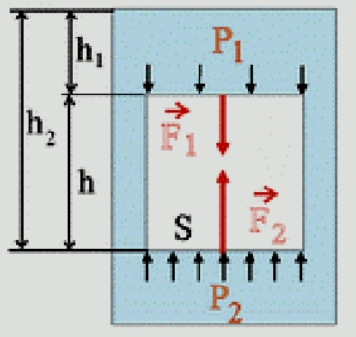 - Как найти силу, действующую на тело сверху? Снизу?- Как найти Архимедову (выталкивающую) силу?Подставим в формулу силы, получим:- Как найти гидростатическое давление?Подставив в формулу, получим:Вынесем  за скобку, получим:- Какая величина равна произведению площади и высоты?- объем погруженной части тела.Физминутка (видеоролик)- 4,5 Н- Вода вытечет через носик сосуда, причем объем воды равен объему данного грузика.Предлагают, как вычислить значение выталкивающей силы.Записывают в тетрадь формулировку закона АрхимедаЧертят рисунок в тетрадь, делают пометки, расставляют силы, действующие на тело.Отвечают на вопросы()- ОбъемСмотрят видеоролик, повторяют движения. Закрепление учебного материалаЗакрепление нового знания и умения при решении типовых задач.Применение полученных знаний и  умений в новой ситуацииРабота с текстом. Приложение 1(в парах)Решение качественных задач. Приложение 2Учащиеся работают с текстом в парах. Проверяют вместе с учителем.Решают качественные задачи.Рефлексия учебной деятельности Формирование умения анализировать результаты учебной деятельности.- Так почему же мяч, который Танечка уронила в речку, не утонет?Итак, ребята, что нового вы сегодня узнали?Излагают свои мысли.Информация о домашнем заданииОпределение заданий для самоподготовкиДомашнее задание:§ 49. Упр. 24, задание 14Записывают домашнее задание.АБВГ